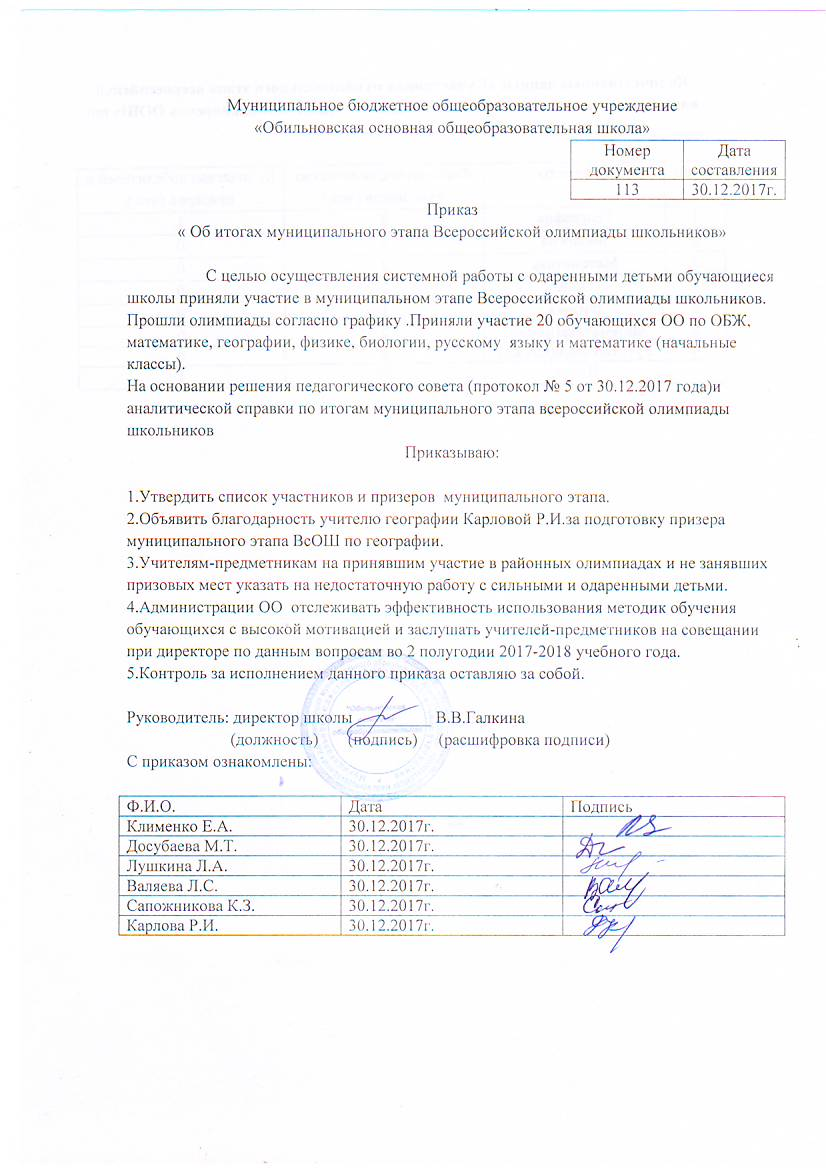 Муниципальное бюджетное общеобразовательное учреждение«Обильновская основная общеобразовательная школа»Приказ« Об итогах муниципального этапа Всероссийской олимпиады школьников»                   С целью осуществления системной работы с одаренными детьми обучающиеся школы приняли участие в муниципальном этапе Всероссийской олимпиады школьников. Прошли олимпиады согласно графику .Приняли участие 20 обучающихся ОО по ОБЖ, математике, географии, физике, биологии, русскому  языку и математике (начальные классы).На основании решения педагогического совета (протокол № 5 от 30.12.2017 года)и аналитической справки по итогам муниципального этапа всероссийской олимпиады школьниковПриказываю:1.Утвердить список участников и призеров  муниципального этапа.2.Объявить благодарность учителю географии Карловой Р.И.за подготовку призера муниципального этапа ВсОШ по географии.3.Учителям-предметникам на принявшим участие в районных олимпиадах и не занявших призовых мест указать на недостаточную работу с сильными и одаренными детьми.4.Администрации ОО  отслеживать эффективность использования методик обучения обучающихся с высокой мотивацией и заслушать учителей-предметников на совещании при директоре по данным вопросам во 2 полугодии 2017-2018 учебного года.5.Контроль за исполнением данного приказа оставляю за собой.Руководитель: директор школы _________ В.В.Галкина                         (должность)       (подпись)     (расшифровка подписи)С приказом ознакомлены:Количественные данные об участниках муниципального этапа всероссийской олимпиады школьников в 2017-2018 учебном  МБОУ «Обильновская ООШ» по:Номер документаДата составления11330.12.2017г.Ф.И.О.ДатаПодписьКлименко Е.А.30.12.2017г.Досубаева М.Т.30.12.2017г.Лушкина Л.А.30.12.2017г.Валяева Л.С.30.12.2017г.Сапожникова К.З.30.12.2017г.Карлова Р.И.30.12.2017г.№ п/пПредметыФактическое количество участников (чел.)Количество победителей и призёров (чел.)1География512Биология503Математика204ОБЖ205Физика106Математика(нач.кл)20     7Русский язык(нач.кл)30Итого:201